Заключениепо результатам проведения внешней проверки бюджетной отчётности   Управления федеральной миграционной службы России по Камчатскому краю за 2013 год.18 апреля 2014 года						                 № 01-13/383-01Настоящее заключение подготовлено консультантом Контрольно-счетной палаты Петропавловск-Камчатского городского округа Белослудцевой Ю.В.. на основании статей 157, 264.4 Бюджетного кодекса Российской Федерации, статьи 9 Федерального закона от 07.02.2011 № 6-ФЗ и статей 10,29 и 32 Решения Городской Думы Петропавловск-Камчатского городского округа от 27.12.2013 №173-нд.Представленная для внешней проверки годовая бюджетная отчётность за 2013 год составлена главным администратором доходов бюджета Петропавловск-Камчатского городского округа - органом вышестоящего уровня государственной власти – Управлением Федеральной миграционной службы России по Камчатскому краю.Полнота бюджетной отчетности и ее соответствие требованиям нормативных правовых актов.В соответствии с пунктом 4 Инструкции о порядке составления и представления годовой, квартальной и месячной отчетности об исполнении бюджетов бюджетной системы Российской Федерации, утверждённой приказом Министерства финансов РФ от 28.12.2010 № 191н, бюджетная отчетность УФМС по Камчатскому краю представлена на бумажных носителях в сброшюрованном и пронумерованном виде с оглавлением и сопроводительным письмом.Бюджетная отчетность подписана руководителем и главным бухгалтером, что соответствует пункту 6 Инструкции № 191н. В соответствии с пунктом 9 Инструкции № 191н бюджетная отчетность составлена нарастающим итогом с начала года в рублях с точностью до второго десятичного знака после запятой.В целом по своему составу отчетность УФМС по Камчатскому краю соответствует требованиям пункта 11.1 Инструкции № 191н.Согласно пункту 8 Инструкции № 191н формы бюджетной отчетности, утвержденные настоящей Инструкцией, которые не имеют числового значения, УФМС по Камчатскому краю не составлялись. В соответствии с пунктом 152 Инструкции № 191н, перечень данных форм бюджетной отчетности подлежит отражению в текстовой части пояснительной записки к годовому отчету.При этом необходимо отметить, что отчет о принятых бюджетных обязательствах (ф. 0503128), имеющий нулевые показатели, не отражен в текстовой части пояснительной записки (ф. 0503160), что нарушает пункты 8, 152 Инструкции №191н.2. Анализ данных бюджетной отчетности.При анализе данных бухгалтерской отчетности установлено, что контрольные соотношения, разработанные Федеральным казначейством на основании требований Инструкции № 191н в части контроля взаимоувязанных показателей в рамках одной формы и различных форм, УФМС по Камчатскому краю соблюдены.В ходе рассмотрения форм отчетности установлено следующее.Баланс главного распорядителя, распорядителя, получателя бюджетных средств, главного администратора, администратора источников финансирования дефицита бюджета, главного администратора, администратора доходов бюджета (ф. 0503130).Показатели отражаются в балансе в разрезе бюджетной деятельности (графы 3, 6), и итогового показателя (графы 5, 8) на начало года (графы 3, 5) и конец отчетного периода (графы 6, 8).В графах «На начало года» указаны данные о стоимости активов, обязательств, финансовом результате на начало года, которые соответствуют данным граф «На конец отчетного периода» предыдущего года.В графах «На конец отчетного периода» отражены данные о стоимости активов и обязательств, финансовом результате на 01.01.2014 года, с учетом проведенных 31.12.2013 года при завершении финансового года заключительных оборотов по счетам бюджетного учета.При проверке путем сопоставления остатков баланса на конец предшествующего проверяемому периоду и на начало отчетного периода расхождений не установлено. Исходя из данных баланса (ф.0503130) установлено, что дебиторская задолженность на начало периода составила 3893,8 тыс. рублей, а на конец периода 4474,1 тыс. рублей. Таким образом рост дебиторской задолженности составил 580,3 тыс. рублей или 114,9%.Справки по заключению счетов бюджетного учета отчетного финансового года (ф. 0503110).Справка по заключению счетов бюджетного учета отчетного финансового года (ф.0503110) отражает обороты, образовавшиеся в ходе исполнения бюджета по счетам бюджетного учета, подлежащим закрытию по завершении отчетного финансового года в разрезе бюджетной деятельности. Показатели (ф.0503110) в разделе 1 «Бюджетная деятельность» по состоянию на 01.01.2014 года в сумме сформированных оборотов в разрезе КБК до проведения заключительных операций и в сумме заключительных операций по закрытию счетов, произведенных 31.12.2013 года, соответствуют сумме отраженной в отчете (ф. 0503121).Отчет о финансовых результатах деятельности (ф. 050321).Согласно требованиям пунктов 92 - 99 Инструкции № 191н отчет о финансовых результатах деятельности (ф. 0503121) сформирован путем суммирования одноименных показателей по одинаковым строкам и графам. Согласно данным, отраженным в (ф. 0503121) в 2013 году в доход бюджета городского округа было начислено 18778,0 тыс. рублей. Отчет об исполнении бюджета главного распорядителя, распорядителя, получателя бюджетных средств, главного администратора, администратора источников финансирования дефицита бюджета, главного администратора, администратора доходов бюджета (ф. 0503127).Отчет об исполнении бюджета (ф. 0503127) составлен на основании данных в рамках осуществляемой бюджетной деятельности. В Отчёте об исполнении бюджета (ф. 0503127) показаны следующие результаты по наименованию показателя «Доходы бюджета всего» в т.ч:- утверждённые бюджетные назначения –17000,0тыс. рублей;- исполнено через финансовые органы – 18197,7 тыс. рублей;- неисполненные назначения – -1197,7 тыс. рублей.Согласно сведениям об исполнении бюджета (ф.0503164), увеличение фактического показателя над плановым показателем составило                              1197,7 тыс. рублей или на 7,0%. Превышения фактического показателя над плановым произошло в результате оплаты штрафов за 2012 год в январе 2013 года. При этом в пояснительной записке не указана причина отсутствия корректировки планового показателя в течении года на оплаченную сумму штрафов в январе 2013 года.Как показал анализ, данные Отчета об исполнении бюджета (ф.0503127) соответствуют представленным сведениям об исполнении бюджета (ф.0503164).Анализ бюджетных показателей начисленных и поступивших доходов в бюджет городского округа.	В Отчёте о финансовых результатах деятельности (ф.0503121) представлены данные о финансовых результатах деятельности УФМС по Камчатскому краю по бюджетной деятельности за 2013 год в разрезе доходов в общей сумме 18778,0 тыс. рублей.Отчет о финансовых результатах деятельности (ф. 0503121) составлен администратором доходов бюджета и содержит данные о финансовых результатах его деятельности в разрезе кодов КОСГУ по состоянию на 01.01.2014 года.Показатели отражены в отчете в разрезе бюджетной деятельности (графа 4), и итогового показателя (графа 6).Объем утвержденных бюджетных назначений по доходам на            2013 год, согласно Отчет об исполнении бюджета (ф.0503127) составил 17000,0 тыс. рублей. Поступило доходов на сумму 18197,7 тыс. рублей, или на 1197,7 тыс. рублей больше запланированного объема, что соответствует данным Департамента финансов администрации городского округа, об исполнении бюджета городского округа за 2013 год в разрезе главных администраторов доходов бюджета и кодов бюджетной классификации.В ходе анализа исполнения доходов, а также причин выявленных отклонений от запланированных показателей установлено, что в 2013 году плановый показатель исполнен на 107,0%. Данное исполнение подтверждается и соответствующими показателями, указанными в форме 0503164 «Сведения об исполнении бюджета». Анализ начисленных и фактически полученных доходов в динамике за 3 года представлен в таблице № 1 и таблице №2 ниже:                                                                                                        Таблица №1                                                                                                                                                           в тыс. рублях                                                                                                          Таблица №2                                                                                                                                                              (тыс. рублей)Итоговая сумма начисленных доходов в бюджет городского округа в 2013 году в сравнении с 2011 годом увеличилась на 1262,5 тыс. рублей, или на 7,2 % раз.В 2013 году в сравнении с 2012 годом, также наблюдается увеличение суммы плановых показателей доходов бюджета городского округа на 1712,0 тыс. рублей или на 10,0%. В целом, сумма фактически поступивших доходов в бюджет городского округа в 2013 году, администрируемых УФМС по Камчатскому краю, в сравнении с 2011 годом, увеличилась на 2433,1 тыс. рублей или 15,4 %, в сравнении с 2012 годом сумма поступлений также увеличилась на 3274,6 тыс. рублей или на 21,9 %.Сравнительный анализ начисленных и поступивших доходов в динамике за три года показал значительное увеличение этих показателей в 2013 году. Данное увеличение связано с изменениями в законодательстве РФ в части увеличения размеров штрафов.Согласно Сведениям по дебиторской и кредиторской задолженности                 (ф. 0503169), дебиторская задолженность на начало периода составила 3893,8 тыс. рублей, на конец отчетного периода увеличилась до 4474,1 тыс. рублей. Таким образом, рост дебиторской задолженности составил 580,3 тыс. рублей или 114,9%, что соответствует показателю строки 480 отчёта о финансовых результатах деятельности (ф.0503121) по состоянию на 1 января 2014 года по бюджетной деятельности. Заключение:Бюджетная отчетность УФМС по Камчатскому краю за 2013 год составлена в соответствии с требованиями Инструкции 191н.Фактов недостоверных отчетных данных, искажений бюджетной отчетности, проведенной проверкой, не установлено.Вместе с тем, УФМС по Камчатскому краю необходимо акцентировать внимание на полноту отражения в пояснительной записке форм, имеющих нулевые показатели. АудиторКонтрольно-счётной палатыПетропавловск-Камчатского городского округа			                                                            В.А. Кочеткова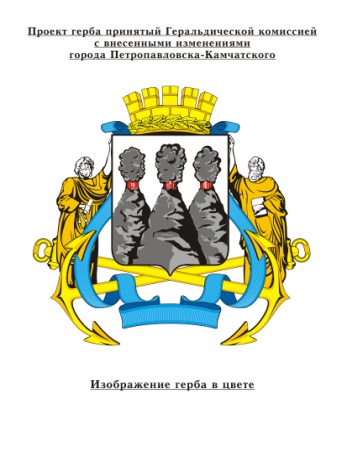 КОНТРОЛЬНО-СЧЁТНАЯ ПАЛАТАПетропавловск-Камчатского городского округаСоветская ул., д.22, Петропавловск-Камчатский, 683000 тел. (4152) 23-52-51Наименование показателяКод по КОСГУСумма начисленных поступлений (в тыс. рублей)Сумма начисленных поступлений (в тыс. рублей)Сумма начисленных поступлений (в тыс. рублей)отклонения отклонения отклонения отклонения Наименование показателяКод по КОСГУза 2011 годза 2012 годза 2013 год2013-20112013-20112013-20122013-2012в руб.в %в руб. в %123459101112Прочие поступления денежных взысканий (штрафов) и иных сумм в возмещение ущерба, зачисляемые в бюджеты городских округов14017515,517066,018778,01262,57,21712,010,0Итого17515,517066,018778,01262,57,21712,010,0Наименование показателяКод по КОСГУСумма фактических поступлений (в тыс. рублейСумма фактических поступлений (в тыс. рублейСумма фактических поступлений (в тыс. рублейотклонения отклонения отклонения отклонения Наименование показателяКод по КОСГУза 2011 годза 2012 годза 2013 год2013-20112013-20112013-20122013-2012в руб.в %в руб. в %123459101112Прочие поступления денежных взысканий (штрафов) и иных сумм в возмещение ущерба, зачисляемыев бюджеты городских округов14015764,614923,118197,72433,115,43274,621,9Итого15764,614923,118197,72433,115,43274,621,9